Сведения об электронных образовательных ресурсах, к которым обеспечивается доступ обучающихся, в том числе приспособленным для использования инвалидами и лицами с ограниченными возможностями здоровьяКГОАУ «Центр образования «Эврика»*******************************************************************************Электронные библиотеки, словари, энциклопедииУниверсальный справочник-энциклопедия All-In-One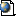 Русский Энциклопедический Биографический СловарьЭнциклопедический словарь «Народы и религии мира»Электронная иллюстрированная энциклопедия «Живые существа»Электронная библиотека Русского гуманитарного интернет-университетаВиртуальная библиотека EUNnetБиблиотека электронных ресурсов исторического факультета МГУБиблиотека сайта «Экокультура»Библиотека Максима МошковаЭлектронная библиотека полнотекстовых образовательных и научных ресурсов информационной системы «Единое окно»Журнал "Химия и жизнь"Журнал "Квант"Мегаэнциклопедия портала «Кирилл и Мефодий»МультиЛексOnline: электронные словари онлайнНобелевские лауреаты: биографические статьиПедагогический энциклопедический словарьРубрикон: энциклопедии, словари, справочникиРусские словари. Служба русского языкаСловари издательства «Русский язык»: англо-русский, русско-английский, немецко-русский и русско-немецкийСловари и энциклопедии on-line на Академик.руСловари русского языка на портале «Грамота.ру»Служба тематических толковых словарей «Глоссарий.ру»Толковый словарь живого великорусского языка В.И. ДаляЭнциклопедия «Кругосвет»Энциклопедия «Природа науки. 200 законов мироздания»Яндекс.СловариSokr.Ru: словарь сокращений русского языкаВикипедия: свободная многоязычная энциклопедияВикиЗнание: гипертекстовая электронная энциклопедияРусский Биографический СловарьПортал ВСЕОБУЧ — все об образованииКоллекция «История образования» Российского общеобразовательного порталаПедагогическая периодика: каталог статей российской образовательной прессыБизнес-словарьБольшой энциклопедический и исторический словари он-лайнЖурнал "Наука и жизнь"*****************************************************************************Образовательные ресурсы сети ИнтернетФедеральный портал Российского образованияКаталог образовательных ресурсов "Школьный мир"Единая коллекция цифровых образовательных ресурсовСайт Федерального совета по учебникамПолнотекстовая электронная библиотека учебных и учебно-методических материаловСайт Всероссийской олимпиады школьниковСайт поддержки ЕГЭОбразовательный сайт "Информатика и информационные технологии в образовании"Образовательный математический сайтСправочно-информационный портал "Русский язык"Портал школьной прессы Россииhttp://shkola.edu.ru http://shkola.edu.ru/- сайт, содержащий важные ссылки, электронные      образовательные ресурсы и новости для школьников.http://www.niro.nnov.ru  - сайт Нижегородского института развития образованияhttp://www.pspo.it.ru  - учебный портал по поддержке внедрения и использования ПСПО в учебном процессеhttp://rusobr.ru - всероссийский каталог образовательных ресурсовhttp://www.it-n.ru - российская сеть творческих учителей. Создана для педагогов, которые интересуются возможностями улучшения качества обучения с помощью применения информационных и коммуникационных технологий(ИКТ).http://allbest.ru/library.html http://allbest.ru/library.html- ОН-ЛАЙН библиотека для всех!  http://www.krugosvet.ru/ http://www.krugosvet.ru/- энциклопедия, включающая в себя категории знаний: спорт, гуманитарные науки, история и мн. др. Федеральные образовательные ресурсы для общего образованияФедеральные образовательные ресурсы для общего образованияФедеральные образовательные ресурсы для общего образованияФедеральные образовательные ресурсы для общего образованияЛоготипРесурсОсновные разделы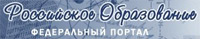 Ресурсы на федеральном портале 
"Российское образование" www.edu.ru  Каталог Интернет-ресурсов.   Учебные карты: карты России и мира, контурные карты, образовательная статистика.   Для выпускников школ и абитуриентов: нормативные документы, ЕГЭ, вузы, рейтинги, тестирование, профориентация   Правовая БД "Гарант": законодательные и нормативные акты.   Электронный архив распорядительных документов: приказы и информационные письма Минобрнауки России, Рособразования, Рособрнадзора..   БД "Мероприятия": планируемые конференции и семинары.   БД "Демонстрационные варианты тестов ЕГЭ" on-line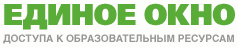 "Единое окно доступа к образовательным ресурсам"window.edu.ru  Каталог Интернет-ресурсов  Полнотекстовая библиотека учебных и учебно-методических материалов   Глоссарий педагогических терминов 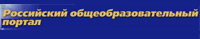 Российский общеобразовательный порталschool.edu.ru  Дошкольное образование   Начальное и общее образование   Каталог интернет-ресурсов  Коллекции   Образование в регионах 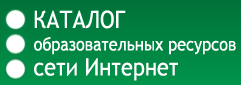 Каталог образовательных ресурсов
сети Интернет для школыkatalog.iot.ru  Федеральные образовательные ресурсы;   Региональные образовательные ресурсы;   Образовательная пресса;   Конференции, выставки, конкурсы, олимпиады;   Инструментальные программные средства;   Энциклопедии, словари, справочники, каталоги;   Ресурсы для администрации и методистов;   Ресурсы для дистанционных форм обучения;   Информационная поддержка ЕГЭ;   Ресурсы для абитуриентов;   Ресурсы по предметам образовательной программы. 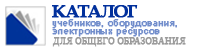 Каталог учебников, оборудования, электронных ресурсов для общего образования http://ndce.edu.ru/Книги, CD/DVD, Аудио/VHS, Оборудование, Программы, Новости, Документы (федеральные перечни 2007/2008, учебники, включенные в федеральные перечни 2007/2008 на основе экспертизы в соответствии с новым порядком, архив документов по учебному книгоизданию)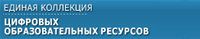 Единая коллекция цифровых образовательных ресурсовschool-collection.edu.ru  Каталог и Хранилище Цифровых образовательных ресурсов  Тематические коллекции Цифровых образовательных ресурсов  Электронные издания на CD  Цифровые образовательные ресурсы, подготовленные учителями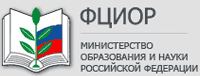 Федеральный центр информационно-образовательных ресурсовfcior.edu.ru  Каталог и Хранилище Электронных образовательных ресурсов (ЭОР) для открытой мультимедиа среды (ОМС).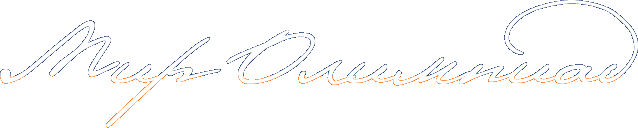 Российский совет олимпиад школьниковwww.rsr-olymp.ruДипломы РСОШ; Мир олимпиад в зеркале прессы; Совет олимпиад; Нормативно-правовые акты; Актуальная информация об олимпиадах школьников; Дистанционные интернет-туры олимпиад;Ollymp.ifmoОлимпиады по математике, информатике, физике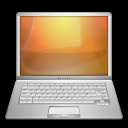 Дистанционные курсы UzTestСайт организован в виде виртуального кабинета учителя, в котором размещены информационные ресурсы и интерактивные сервисы для подготовки и проведения занятий по математике.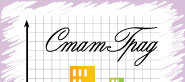 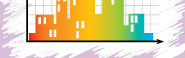 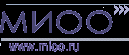 Диагностические и тренировочные работы по математике в формате ЕГЭ.